Supplementary materialsTable S1. Participant demographics information of recruited COVID-19 patients for four cohorts in this studyTable S2. Number of plasma samples in four cohorts in this studyTable S3. Participant information of recruited COVID-19 patients for HCoV-OC43 RNA detection in this studyFigure S1. Temporal profiles of IgG against S proteins of HCoV-NL63, -229E, and -HKU1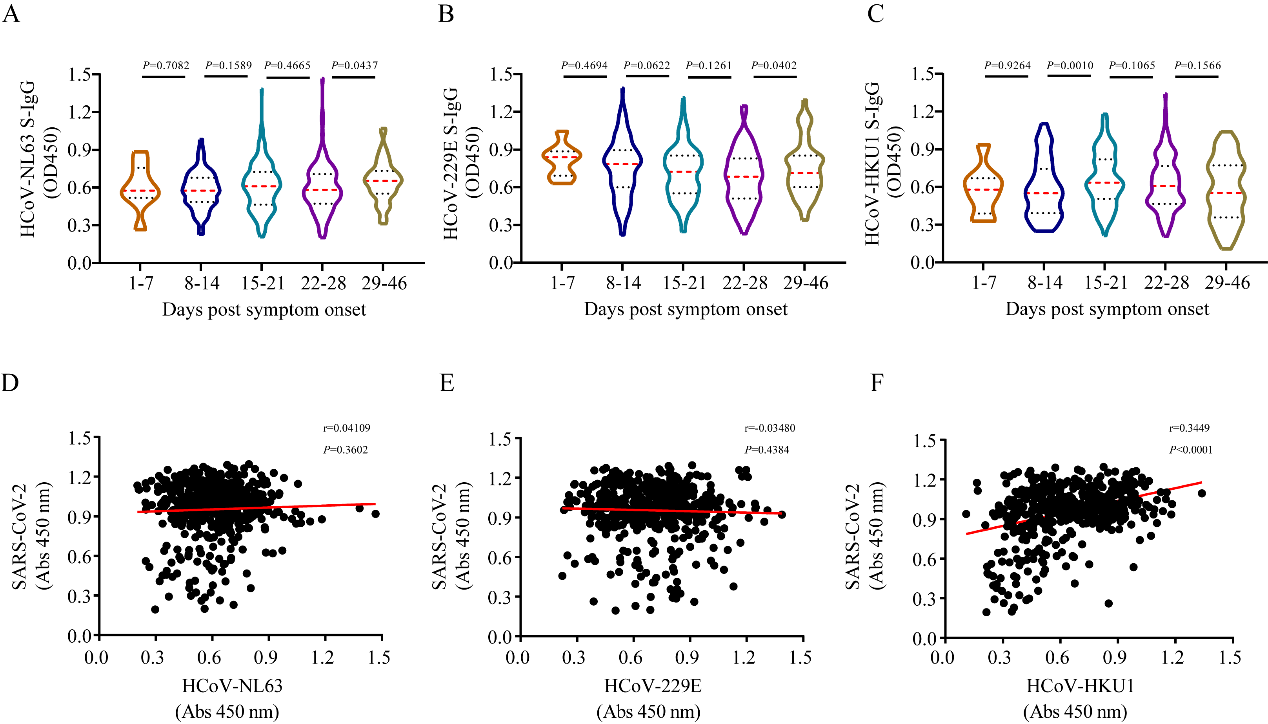 (A–C) Dynamic changes of HCoV-NL63 S-IgG (A), HCoV-229E S-IgG (B), and HCoV-HKU1 S-IgG (C) levels in COVID-19 patient’ plasma samples over time post symptom onset. Non-parametric Mann-Whitney test was used for comparison of antibody titers. Red and black dotted lines in violin denote the median and interquartile range of antibody titers, respectively. (D–F) Correlation between S-IgG antibody titers against HCoV-NL63 (A), -229E (B), -HKU1 (C) and SARS-CoV-2 S-IgG antibody titers in COVID-19 patients plasma samples. The correlations were assessed by Spearman’s rank correlation test.Figure S2. Temporal profiles of HCoV-OC43 S-IgG in consecutive samples from COVID-19 patients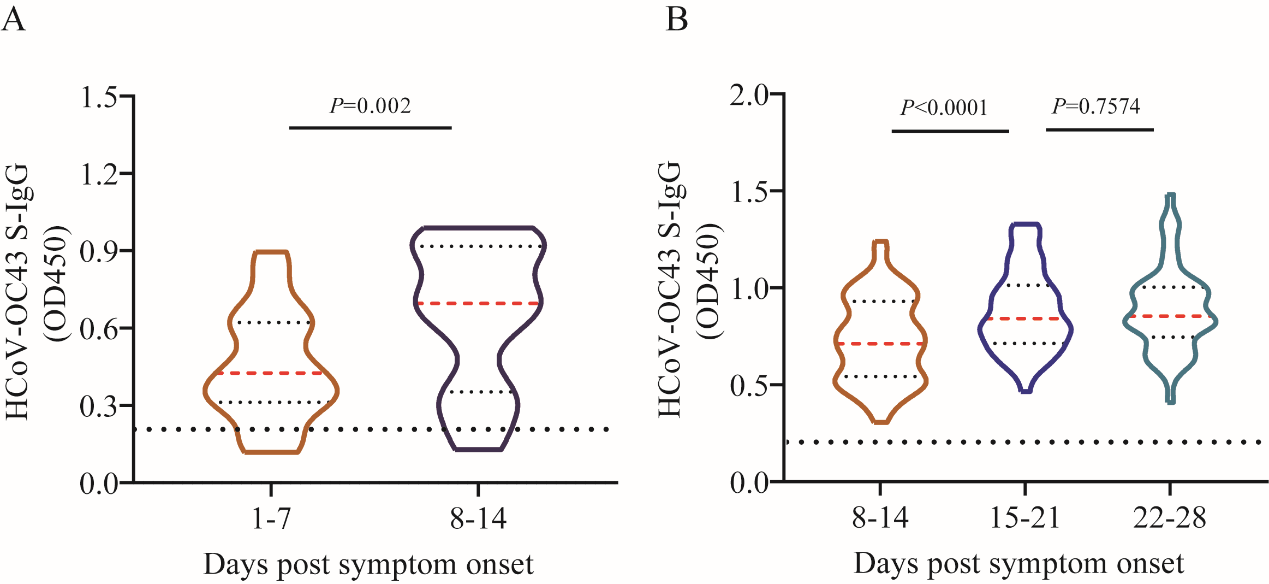 (A) 17 patients who had consecutive samples collected at days 1–7 and days 8 –14 post symptom onset (PSO). (B) 59 patients who had consecutive samples collected at days 8 –14, days 15 –21, and days 22–28 PSO. Two-tailed Wilcoxon matched-pairs signed-rank test was used for comparison of antibody titers.Figure S3. The amplification curve of HCoV-OC43 using throat swabs from COVID-19 patients. 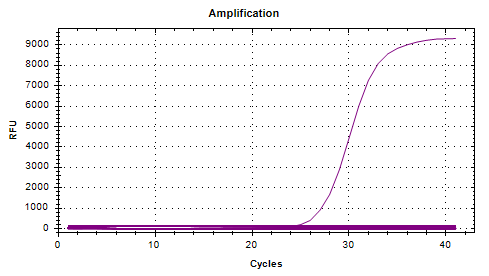 Samples were detected by a real-time RT-PCR (qRT-PCR) for HCoV-OC43. A respiratory tract sample positive for HCoV-43 was used as positive control.Figure S4. SARS-CoV-2 S-IgG antibody levels in unexposed children and adults, as well as COVID-19 patients in acute phase (days 1–10 post symptom onset).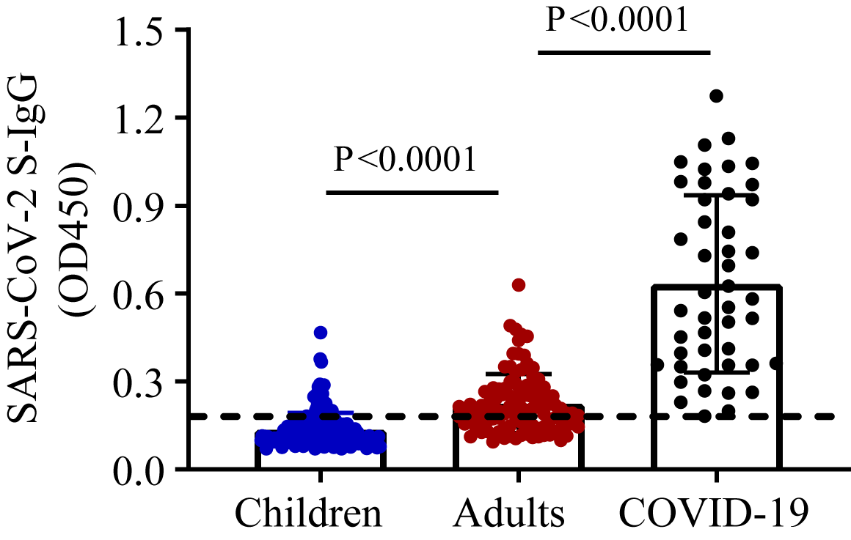 The plasma samples of unexposed children and adults were collected before 2019. The SARS-CoV-2 S-IgG antibody titers were evaluated using SARS-CoV-2 S-IgG ELISA assay. The dotted line represents the cut-off value of SARS-CoV-2 S-IgG ELISA. Non-parametric Mann-Whitney test was used for comparison of antibody titers.Figure S5. Antigenic relationship between HCoV-NL63, -229E, -HKU1 and SARS-CoV-2. 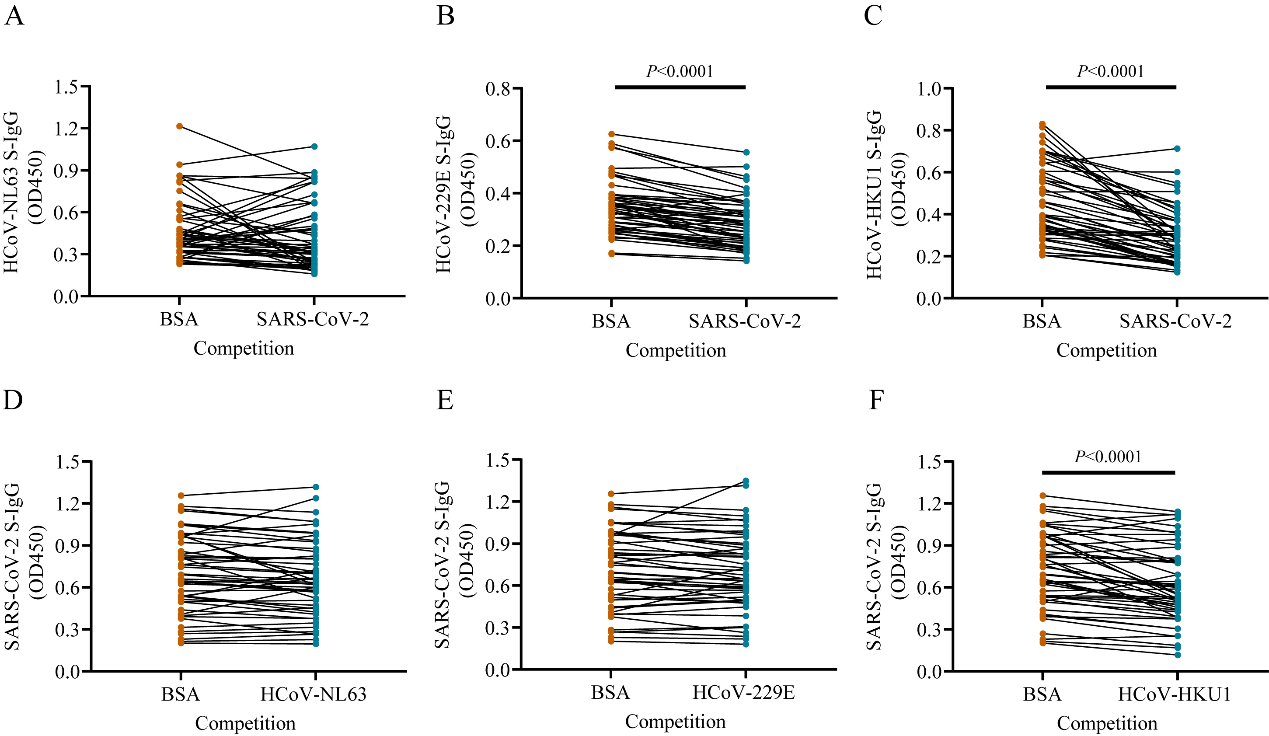 (A–C) Cross-reactivities between S-IgG antibodies against HCoV-NL63 (A), -229E (B), -HKU1(C) and SARS-CoV-2 S protein identified by competitive ELISA assays. (D–F). Cross-reactivities between S-proteins of HCoV-NL63(D), -229E(E), -HKU1 (F) and SARS-CoV-2 S-IgG identified by competitive ELISA assays. Two-tailed Wilcoxon matched-pairs signed-rank test was used for comparison of antibody titers.Figure S6. HCoV-OC43 S-IgG antibody levels in unexposed children and adults, as well as COVID-19 patients in acute phase (days 1–10 post disease onset). 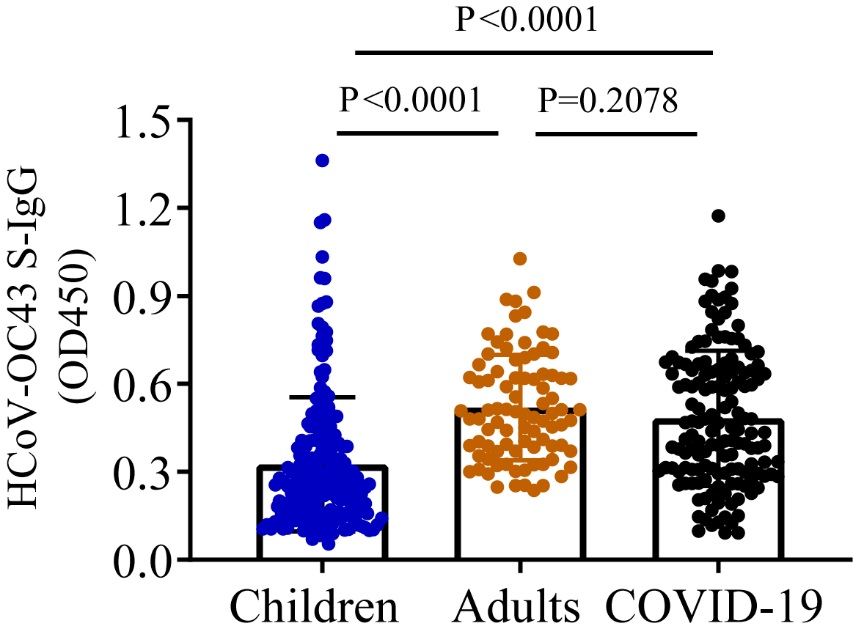 The plasma samples of unexposed children and adults were collected before 2019. The HCoV-OC43 S-IgG antibody titers were evaluated using HCoV-OC43 S-IgG ELISA assay. Student’s t-test was used for comparison of antibody titers. Non-parametric Mann-Whitney test was used for comparison of antibody titers.Figure S7. Cross-reactive HCoV-OC43 antibody titers correlate with disease severity in COVID-19 patients. 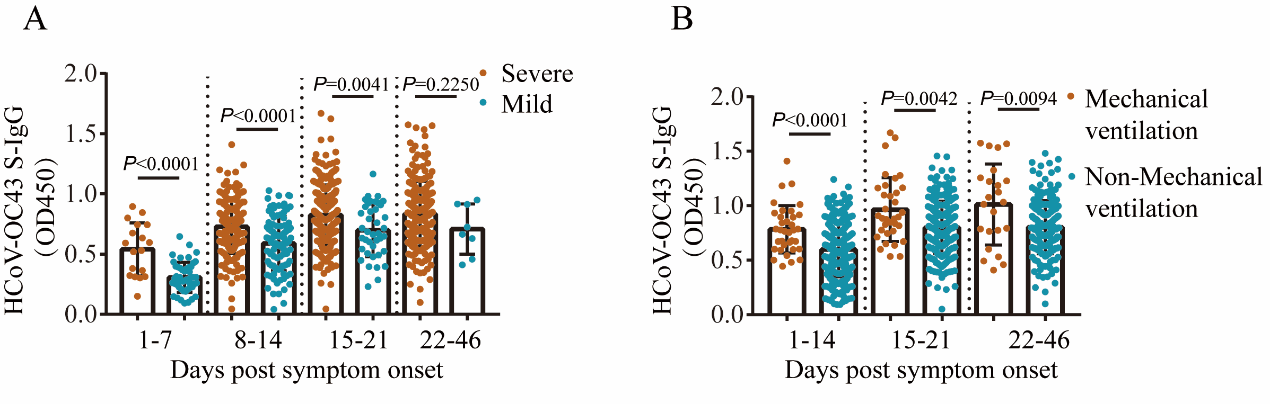 HCoV-OC43 S-IgG levels in COVID-19 patients with mild and severe symptom (A), and patients with mechanical ventilation and non-mechanical ventilation (B) over time post symptom onset. Non-parametric Mann-Whitney test was used for comparison of antibody titers.Number of patientsNumber of patientsNumber of patientsNumber of patientsNumber of patientsCohort 1Cohort 1Cohort 2Cohort 3Cohort 4TotalMild/moderate727223250120Severe (Deaths)27 (10)27 (10)5(0)0 (0)192 (39)224 (49)Total99992825192344One sample202017251476Two samples797911042132Three samples00005858Four samples00006666Five samples00001212Total99992825192344Male/Female66/3366/3319/99/16115/77209/135Age (Median)26–78 (49)26–78 (49)18–63 (41)25–73 (55)15–85 (58)15–85 (53)Disease severityCohort 1Cohort 2Cohort 3Cohort 4TotalMild/moderate13831250194Severe4080596644Total1783925596838Cohort 1Cohort 2Cohort 3Cohort 4TotalTotalNumber of patientsNumber of patientsNumber of patientsNumber of patientsNumber of patientsNumber of patientsMild/moderate12232506060Severe (Deaths)05(0)0 (0)192 (39)197 (39)197 (39)Total122825192192257Number of samplesNumber of samplesNumber of samplesNumber of samplesNumber of samplesNumber of samplesMild/moderate1231250068Severe080596596604Total123925596596672